ΠΑΡΑΡΤΗΜΑ II 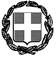 ΥΠΕΥΘΥΝΗ ΔΗΛΩΣΗ(άρθρο 8 Ν.1599/1986)Η ακρίβεια των στοιχείων που υποβάλλονται με αυτή τη δήλωση μπορεί να ελεγχθεί με βάση το αρχείο άλλων υπηρεσιών (άρθρο 8 παρ. 4 Ν. 1599/1986)ΠΡΟΣ(1):Ο – Η Όνομα:Επώνυμο:Επώνυμο:Επώνυμο:Όνομα και Επώνυμο Πατέρα: Όνομα και Επώνυμο Πατέρα: Όνομα και Επώνυμο Πατέρα: Όνομα και Επώνυμο Πατέρα: Όνομα και Επώνυμο Μητέρας:Όνομα και Επώνυμο Μητέρας:Όνομα και Επώνυμο Μητέρας:Όνομα και Επώνυμο Μητέρας:Ημερομηνία γέννησης(2): Ημερομηνία γέννησης(2): Ημερομηνία γέννησης(2): Ημερομηνία γέννησης(2): Τόπος Γέννησης:Τόπος Γέννησης:Τόπος Γέννησης:Τόπος Γέννησης:Αριθμός Δελτίου Ταυτότητας:Αριθμός Δελτίου Ταυτότητας:Αριθμός Δελτίου Ταυτότητας:Αριθμός Δελτίου Ταυτότητας:Τηλ:Τηλ:Τόπος Κατοικίας:Τόπος Κατοικίας:Οδός:Αριθ:ΤΚ:Αρ. Τηλεομοιοτύπου (Fax):Αρ. Τηλεομοιοτύπου (Fax):Αρ. Τηλεομοιοτύπου (Fax):Δ/νση Ηλεκτρ. Ταχυδρομείου(Εmail):Δ/νση Ηλεκτρ. Ταχυδρομείου(Εmail):Με ατομική μου ευθύνη και γνωρίζοντας τις κυρώσεις, που προβλέπονται από τις διατάξεις της παρ. 6 του άρθρου 22 του Ν. 1599/1986, δηλώνω ότι:«Δεν υπάρχει εις βάρος μου αμετάκλητη, καταδικαστική απόφαση για ένα από τα ακόλουθα εγκλήματα: α) συμμετοχή σε εγκληματική οργάνωση, όπως αυτή ορίζεται στο άρθρο 2 της απόφασης πλαίσιο 2008/841/ ΔΕΥ του Συμβουλίου της 24ης Οκτωβρίου 2008, για την καταπολέμηση του οργανωμένου εγκλήματος (ΕΕ L 300 της 11.11.2008 σ. 42), και τα εγκλήματα του άρθρου 187 του Ποινικού Κώδικα (εγκληματική οργάνωση),β) ενεργητική δωροδοκία, όπως ορίζεται στο άρθρο 3 της σύμβασης περί της καταπολέμησης της δωροδοκίας στην οποία ενέχονται υπάλληλοι των Ευρωπαϊκών Κοινοτήτων ή των κρατών μελών της Ένωσης (ΕΕ C 195 της 25.6.1997, σ. 1) και στην παρ. 1 του άρθρου 2 της απόφασης πλαίσιο 2003/568/ΔΕΥ του Συμβουλίου της 22ας Ιουλίου 2003, για την καταπολέμηση της δωροδοκίας στον ιδιωτικό τομέα (ΕΕ L 192 της 31.7.2003, σ. 54), καθώς και, όπως ορίζεται στο εθνικό δίκαιο του οικονομικού φορέα, και τα εγκλήματα των άρθρων 159Α (δωροδοκία πολιτικών προσώπων), 236 (δωροδοκία υπαλλήλου), 237 παρ. 2-4 (δωροδοκία δικαστικών λειτουργών), 237Α παρ. 2 (εμπορία επιρροής μεσάζοντες), 396 παρ. 2 (δωροδοκία στον ιδιωτικό τομέα) του Ποινικού Κώδικα,γ) απάτη εις βάρος των οικονομικών συμφερόντων της Ένωσης, κατά την έννοια των άρθρων 3 και 4 της Οδηγίας (ΕΕ) 2017/1371 του Ευρωπαϊκού Κοινοβουλίου και του Συμβουλίου της 5ης Ιουλίου 2017 σχετικά με την καταπολέμηση, μέσω του ποινικού δικαίου, της απάτης εις βάρος των οικονομικών συμφερόντων της Ένωσης (L 198/28.07.2017) και τα εγκλήματα των άρθρων 159Α (δωροδοκία πολιτικών προσώπων), 216 (πλαστογραφία), 236 (δωροδοκία υπαλλήλου), 237 παρ. 2-4 (δωροδοκία δικαστικών λειτουργών), 242 (ψευδής βεβαίωση, νόθευση κ.λπ.), 374 (διακεκριμένη κλοπή), 375 (υπεξαίρεση), 386 (απάτη), 386Α (απάτη με υπολογιστή), 386Β (απάτη σχετική με τις επιχορηγήσεις), 390 (απιστία) του Ποινικού Κώδικα και των άρθρων 155 επ. του Εθνικού Τελωνειακού Κώδικα (ν. 2960/2001, Α’ 265), όταν αυτά στρέφονται κατά των οικονομικών συμφερόντων της Ευρωπαϊκής Ένωσης ή συνδέονται με την προσβολή αυτών των συμφερόντων, καθώς και τα εγκλήματα των άρθρων 23 (διασυνοριακή απάτη σχετικά με τον ΦΠΑ) και 24 (επικουρικές διατάξεις για την ποινική προστασία των οικονομικών συμφερόντων της Ευρωπαϊκής Ένωσης) του ν. 4689/2020 (Α’ 103),δ) τρομοκρατικά εγκλήματα ή εγκλήματα συνδεόμενα με τρομοκρατικές δραστηριότητες, όπως ορίζονται, αντιστοίχως στα άρθρα 3-4 και 5-12 της Οδηγίας (ΕΕ) 2017/541 του Ευρωπαϊκού Κοινοβουλίου και του Συμβουλίου της 15ης Μαρτίου 2017 για την καταπολέμηση της τρομοκρατίας και την αντικατάσταση της απόφασης πλαισίου 2002/475/ΔΕΥ του Συμβουλίου και για την τροποποίηση της απόφασης 2005/671/ΔΕΥ του Συμβουλίου (EE L 88/31.03.2017) ή ηθική αυτουργία ή συνέργεια ή απόπειρα διάπραξης εγκλήματος, όπως ορίζονται στο άρθρο 14 αυτής, και τα εγκλήματα των άρθρων 187Α και 187Β του Ποινικού Κώδικα, καθώς και τα εγκλήματα των άρθρων 32-35 του ν. 4689/2020 (Α’ 103),ε) νομιμοποίηση εσόδων από παράνομες δραστηριότητες ή χρηματοδότηση της τρομοκρατίας, όπως αυτές ορίζονται στο άρθρο 1 της Οδηγίας (ΕΕ) 2015/849 του Ευρωπαϊκού Κοινοβουλίου και του Συμβουλίου, της 20ης Μαΐου 2015, σχετικά με την πρόληψη της χρησιμοποίησης του χρηματοπιστωτικού συστήματος για τη νομιμοποίηση εσόδων από παράνομες δραστηριότητες ή για τη χρηματοδότηση της τρομοκρατίας, την τροποποίηση του κανονισμού (ΕΕ) αριθμ. 648/2012 του Ευρωπαϊκού Κοινοβουλίου και του Συμβουλίου, και την κατάργηση της οδηγίας 2005/60/ΕΚ του Ευρωπαϊκού Κοινοβουλίου και του Συμβουλίου και της οδηγίας 2006/70/ΕΚ της Επιτροπής (EE L 141/05.06.2015) και τα εγκλήματα των άρθρων 2 και 39 του ν. 4557/2018 (Α’ 139),στ) παιδική εργασία και άλλες μορφές εμπορίας ανθρώπων, όπως ορίζονται στο άρθρο 2 της Οδηγίας 2011/36/ ΕΕ του Ευρωπαϊκού Κοινοβουλίου και του Συμβουλίου της 5ης Απριλίου 2011, για την πρόληψη και την καταπολέμηση της εμπορίας ανθρώπων και για την προστασία των θυμάτων της, καθώς και για την αντικατάσταση της απόφασης πλαίσιο 2002/629/ΔΕΥ του Συμβουλίου (ΕΕ L 101 της 15.4.2011, σ. 1) και τα εγκλήματα του άρθρου 323Α του Ποινικού κώδικα (εμπορία ανθρώπων)».Ημερομηνία:      ……….2024 Ο – Η Δηλ………..